АДМИНИСТРАЦИЯКАРТАЛИНСКОГО МУНИЦИПАЛЬНОГО РАЙОНАПОСТАНОВЛЕНИЕ18.03.2024 года № 303В соответствии с Федеральным законом от 21.12.1994 года № 68-ФЗ «О защите населения и территорий от чрезвычайных ситуаций природного и техногенного характера», Федеральным законом от 12.02.1998 года № 28-ФЗ «О гражданской обороне»,Федеральнымзаконом от 07 июля 2003 года № 126-ФЗ «О связи», Федеральным законом от06 октября 2003 года № 131-Ф3 «Об общих принципах организации местногосамоуправления в Российской Федерации»,Постановлением ПравительстваРоссийской Федерации от30 декабря 2003 года № 794 «О единойгосударственной системе предупреждения и ликвидации чрезвычайныхситуаций», Приказ Министерства Российской Федерации по делам гражданской обороны и чрезвычайным ситуациям и ликвидации последствий стихийных бедствий, Министерства цифрового развития, связи и массовых коммуникаций Российской Федерации от 31.07.2020 года № 578/365«Об утверждении Положения о системах оповещения населения», Уставом Карталинского муниципального района, в целях совершенствования системы предупреждения и ликвидации чрезвычайных ситуаций, обеспечения спасения жизни и сохранения здоровья людей, снижения размеров ущерба окружающей природной среде и материальных потерь в результате чрезвычайных ситуаций,администрация Карталинского муниципального района  ПОСТАНОВЛЯЕТ:1.Для оповещения населения Карталинского муниципального района об угрозе возникновения, возникновении чрезвычайной ситуации и при получении сигнала гражданской обороны использоватькомплекспрограммно-техническихсредствавтоматизированной системы оповещения, комплексную систему экстренного оповещения населения Карталинского муниципального района , локальные системы оповещения объектов экономики, радио- и телевещательные станции, подвижные средства с сигнальными устройствами громкоговорящей связи, сети операторов подвижной радиотелефонной связи.2. Утвердить прилагаемые:1) Положение о муниципальной автоматизированной системе централизованного оповещения населения Карталинского муниципального района;2) перечень технических средств автоматизированной системы оповещения, Карталинского муниципального района;3)инструкциюдиспетчера единой дежурно-диспетчерской службы Карталинского муниципального района по проведению оповещения и информирования об угрозе возникновения или возникновении чрезвычайных ситуаций природного и техногенного характера в Карталинском муниципальном районе;4)инструкциюпо применению на территории Карталинского муниципального района для оповещения населения при угрозе возникновения и возникновении чрезвычайных ситуаций мирного и военного времени подвижных средств с сигнальными устройствами громкоговорящей связи;5)список маршрутов оповещения для движения подвижных средств с сигнальными устройствами громкоговорящей связи для оповещения населенияКарталинского муниципального района при возникновении чрезвычайной ситуации;6)тексты речевых сообщений по оповещению  населения района при угрозе или возникновении чрезвычайных ситуаций;7)схемуорганизации оповещения населения Карталинского муниципального района при угрозе возникновения чрезвычайных ситуаций.3. Рекомендоватьглавамсельских поселений Карталинского муниципального района:1) откорректировать схемы оповещения и информирования населения с учетом использования посыльных и старост населенных пунктов, мобильных средств оповещения - переносных ручных сирен согласно действующему законодательству и настоящему постановлению;2)с целью обеспечения сохранности оборудования комплексной системы экстренного оповещения населения (далее именуется - КСЭОН), установленного в поселке Красный Яр Варшавского сельского поселения, поселке Мичуринский Мичуринского сельского поселения, селеНеплюевкаНеплюевского сельского поселения, селе Анненское и поселке Санаторный Анненского  сельского поселения, поселке Запасное Еленинского сельского поселения, издать муниципальные правовые акты о закреплении данного оборудования за должностными лицами.4.Рекомендовать руководителям потенциально опасных объектов во исполнение  Постановления  Правительства Российской Федерации от 17 мая 2023 года № 769 «О порядке создания, реконструкции и поддержания в состоянии постоянной готовности к использованию систем оповещения населения»поддерживать в постоянной готовности на своих объектах локальные системы оповещения населения об опасностях, возникающих при чрезвычайных ситуациях природного и техногенного характера.5. Признать постановление администрации Карталинского муниципального района от 24 мая 2018 года № 505 «О системе оповещения и информирования населения Карталинского муниципального района об угрозе возникновения или о возникновении чрезвычайных ситуаций природного и техногенного характера в мирное и военное время» утратившим силу.6. Разместить настоящее постановление на официальном сайте администрации Карталинского муниципального района.7. Организацию исполнения настоящего постановления возложить на начальника Муниципального казённого учреждения «Управление по делам гражданской обороны и чрезвычайным ситуациям Карталинского муниципального района» Трескова С.В.8. Контроль исполнения настоящего постановления оставляю за собой.Глава Карталинского муниципального района 				А.Г. ВдовинУТВЕРЖДЕНОпостановлением администрацииКарталинскогомуниципального  районаот 18.03.2024года № 303Положение
о муниципальной автоматизированной системе централизованногооповещения населения Карталинского муниципального районаI. Общие положения1. Положение о муниципальной автоматизированной системе централизованного оповещения населения Карталинского муниципального района (далее именуется - Положение) определяет назначение, основные задачи и требования к муниципальной автоматизированной системе централизованного оповещения населения Карталинского муниципального района (далее именуется - МСО), порядок ее задействования и поддержания в состоянии постоянной готовности, а также порядок оповещения населения Карталинского муниципального района об опасностях, возникающих при военных конфликтах или вследствие этих конфликтов (далее именуется - военный конфликт), а также при чрезвычайных ситуациях природного и техногенного характера (далее именуется - чрезвычайная ситуация).2. Оповещение населения о чрезвычайных ситуациях - это доведение до населения сигналов оповещения и экстренной информации об опасностях, возникающих при угрозе возникновения или возникновении чрезвычайных ситуаций, а также при военных конфликтах (далее именуется - сигнал оповещения и экстренная информация), о правилах поведения населения и необходимости проведения мероприятий по защите.3. Сигнал оповещения является командой для проведения мероприятий 
по  гражданской обороне и защите населения от чрезвычайных ситуаций органами управления и силами гражданской обороны Карталинского муниципального районного звена Челябинской территориальной подсистемы единой государственной системы предупреждения и ликвидации чрезвычайных ситуаций (далее именуется - муниципальное звено ТП РСЧС), а также для применения населением средств и  способов защиты.4. Экстренная информация о фактических и прогнозируемых опасных природных явлениях и техногенных процессах, загрязнении окружающей среды, заболеваниях, которые могут угрожать жизни или здоровью граждан Карталинского муниципального района, а также правилах поведения и способах защиты передается по МСО. 5. Комплексная система экстренного оповещения населения об угрозе возникновения или о возникновении чрезвычайных ситуаций (далее именуется - КСЭОН) - это элемент системы оповещения о чрезвычайных ситуациях, представляющий собой комплекс программно-технических средств систем оповещения и мониторинга опасных природных явлений и техногенных процессов, обеспечивающий доведение сигналов оповещения и экстренной информации до органов управления звена TП РСЧС и до населения в автоматическом и (или) автоматизированном режимах.6. Зона экстренного оповещения - это территория, подверженная риску возникновения быстроразвивающихся опасных природных явлений и техногенных процессов, представляющих непосредственную угрозу жизни и здоровью находящихся на ней людей.7. МСО является составной частью региональной автоматизированной системы централизованного оповещения (далее именуется - РАСЦО) населения Карталинского муниципального района, представляющей собой организационно-техническое объединение сил, средств связи и оповещения, сетей вещания, каналов сети связи, обеспечивающих доведение сигналов оповещения и экстренной информации до органов управления, сил и средств гражданской обороны Карталинского муниципального районного звена Челябинской территориальной подсистемы единой государственной системы предупреждения и ликвидации чрезвычайных ситуаций и населения Карталинского муниципального района.II. Назначение, основные задачи и требования 
к муниципальной системе оповещения	8. МСО предназначена для обеспечения доведения сигналов оповещения и экстренной информации до населения Карталинского муниципального района и муниципального звена ТП РСЧС.	9. Основной задачей МСО является обеспечение доведения сигналов оповещения и экстренной информации до:1) руководящего состава муниципального звена ТП РСЧС;2) сил гражданской обороны (далее именуется - ГО) и муниципального звена TП РСЧС3) дежурных (дежурно-диспетчерских) служб организаций, а также дежурных служб (руководителей) социально значимых объектов, расположенных на территории Карталинского муниципального района;4) людей, находящихся на территории Карталинского муниципального района.10.Основной задачей локальных систем оповещения является обеспечение доведения сигналов оповещения и экстренной информации до:1) руководящего состава ГО и персонала организацийобъектового звена TП РСЧС;2) объектовых аварийно-спасательных формирований, в том числе специализированных;3) руководителей и дежурных (дежурно-диспетчерских) служб организаций, расположенных в границах зон действия локальных систем оповещения;4) людей, находящихся в границах зон действия локальных систем оповещения.11.Основной задачей КСЭОН является обеспечение доведения сигналов оповещения и экстренной информации до людей, находящихся в зонах экстренного оповещения населения, а также органов повседневного управления звена TП РСЧС соответствующего уровня.12. Требования к функциям, выполняемым муниципальной системой оповещения:1) прием сигналов оповещения и экстренной информации 
от региональной автоматизированной системы централизованного оповещения населения Карталинского муниципального района (далее именуется - РАСЦО);2) включение (запуск) не менее чем с одного пункта управления муниципальной системы оповещения;3) автоматизированный режим запуска муниципальной системы оповещения;4) обмен информацией со взаимодействующими системами, расположенными на территории Карталинского муниципального района, в том числе мониторинг природных и техногенных чрезвычайных ситуаций;5) оперативный ввод сигнала оповещения и экстренной информации или редактирование ранее записанного сигнала оповещения и экстренной информации;6) приостановка или отмена выполнения сеанса (сценария) оповещения по команде муниципальной системы оповещения;7) защита от несанкционированного доступа к муниципальной системе оповещения;8) контроль и визуализация хода оповещения в реальном времени 
с отображением списка оповещаемых объектов, типа сигнала оповещения, состояния оповещения, результирующего времени оповещения для каждого объекта, а также каналов, по которым проведено оповещение;9) защита от несанкционированного доступа.13.  МСО должна соответствовать требованиям действующего законодательства к обеспечению защиты информации. III. Порядок задействования муниципальной системы оповещения 14. Задействование по предназначению муниципальной системы оповещения планируется и осуществляется в соответствии с настоящим Положением.15. Орган повседневного управления муниципального звена ТП РСЧС (далее именуется - ЕДДС), получив сигналы оповещения и экстренную информацию, подтверждает получение и немедленно доводит их до:1) главы Карталинского муниципального района;2) начальника МКУ «Управление по делам ГО и ЧС Карталинского района» (далее именуется - начальник МКУ);3) руководителей организаций (собственников объектов, производств), на территории которых могут возникнуть или возникли чрезвычайные ситуации;4)органов управления муниципального звена TП РСЧС соответствующего уровня.16. Решение о задействовании региональной, муниципальной, КСЭОН, локальных систем оповещения принимается соответственно:1) региональная автоматизированная система централизованного оповещения(далее именуется - РАСЦО) - ГубернаторомЧелябинской области;2) муниципальная система оповещения, КСЭОН -главой Карталинского муниципального района (председателемкомиссии по предупреждению и ликвидации чрезвычайных ситуаций и обеспечению пожарной безопасности (далее именуется - КЧС и  ОПБ)  Карталинского муниципального района);3) непосредственные действия (работы) по задействованию РАСЦО осуществляются отделом дежурных смен областного государственного казенного учреждения«Центр гражданской обороны и защиты населения Челябинской области», дежурной сменой единой дежурно-диспетчерской службы (далее именуется - ЕДДС) и дежурными службами организаций связи, операторов связи и организаций телерадиовещания, привлекаемых к обеспечению оповещения;4) КСЭОН задействуется в автоматизированном режиме по решению главы Карталинского муниципального района.17. Передача сигналов оповещения и экстренной информации может осуществляться в автоматическом либо автоматизированном режимах функционирования муниципальной системы оповещения.18. В автоматическом режиме функционирования системы оповещения включаются (запускаются) по заранее установленным программам при получении управляющих сигналов (команд) от систем оповещения населения вышестоящего уровня. 19. В автоматизированном режиме функционирования включение (запуск) муниципальной системы оповещения осуществляется дежурным диспетчером ЕДДС с автоматизированного рабочего места при получении распоряжения от главы Карталинского муниципального района (председателя КЧС и ОПБ Карталинского муниципального района) в соответствии с инструкцией для специалистов ЕДДС по проведению оповещения и информирования об угрозе возникновения или возникновении чрезвычайных ситуаций природного и техногенного характера в Карталинском муниципальном районеи по порядку доведения до населения сигналов оповещения и экстренной информации, в Карталинском муниципальном районе. 20. При передаче сигналов оповещения и экстренной информации, угрозе возникновения или возникновении чрезвычайных ситуаций, а также при военных конфликтахЕДДС по распоряжению главы Карталинского муниципального района (председателя КЧС и ОПБ Карталинского муниципального района):1) направляет заявки операторам связи и (или) редакциям средств массовой информации (с которыми ранее заключены соглашения «Овзаимодействии по обеспечению передачи сигналов оповещения и (или) экстренной информации по сетям операторов подвижной радиотелефонной связи») на передачу сигналов оповещения и экстренной информации в соответствии с Постановлением Правительства Российской Федерации от 28.12.2020года № 2322 «О порядке взаимодействия федеральных органов исполнительной власти, органов исполнительной власти субъектов Российской Федерации, органов местного самоуправления с операторами связи и редакциями средств массовой информации в целях оповещения населения о возникающих опасностях»;2) задействует громкоговорящие средства на подвижных объектах, мобильные и носимые средства оповещения привлекаемых для оповещения населения Карталинского муниципального района об опасностях, возникающих при военных конфликтах, а также при чрезвычайных ситуациях.21. Расходы операторов связи, понесенные в связи с выполнением требований подпункта 1 пункта 20 главы III настоящего Положения, возмещению не подлежат.22. Автоматический режим функционирования является основным для локальных систем оповещения и КСЭОН, при этом допускается функционирование данных систем оповещения в автоматизированном режиме.Основной режим функционирования муниципальной системы оповещения - автоматизированный.23. Границами зоны действия муниципальной системы оповещения являются административные границы Карталинского муниципального района.IV. Поддержание в готовностимуниципальной системы оповещения24. Поддержание муниципальной системы оповещения в готовности организуется и осуществляется МКУ «Управление по делам ГО и ЧС Карталинского района». 25. Готовность муниципальной системы оповещения достигается:1) наличием, подготовкой и своевременной корректировкой актуализированных нормативных, планирующих и распорядительных актов и документов в области создания, поддержания в состоянии постоянной готовности;2) наличием дежурного ЕДДС, (дежурно-диспетчерского) персонала, ответственного за включение (запуск) муниципальной системы оповещения, и уровнем его профессиональной подготовки;3) наличием технического обслуживающего персонала, отвечающего 
за поддержание в готовности технических средств оповещения, и уровнем 
его профессиональной подготовки; 4) наличием, исправностью и соответствием проектно-сметной документации на систему оповещения технических средств оповещения;5) регулярным проведением проверок готовности систем оповещения;6) своевременным эксплуатационно-техническим обслуживанием, ремонтом неисправных и заменой выслуживших установленный эксплуатационный ресурс технических средств оповещения;7) наличием, соответствием законодательству Российской Федерации и обеспечением готовности к использованию резервов средств оповещения;8) заключением соглашений по взаимодействию на обеспечение готовности сетей связи операторов связи по передаче сигналов оповещения и экстренной информации;9) оказанием содействия организациям, эксплуатирующим объекты, 
на которых необходимо создавать локальные системы оповещения в сопряжении с МСО, при этом сопряжение локальной системы оповещения с МСО осуществляется и обеспечивается организацией, эксплуатирующей объекты, на которых необходимо создавать локальные системы оповещения.26. С целью контроля за поддержанием в готовности муниципальной системы оповещения организуются и проводятся следующие виды проверок:1) комплексные проверки готовности муниципальной системы оповещения с включением оконечных средств оповещения и доведением проверочных сигналов и информации до населения;2) технические проверки готовности к задействованию муниципальной системы оповещения без включения оконечных средств оповещения населения.27. Комплексные проверки готовности МСО проводятся два раза в год, при этом включение оконечных средств оповещения и доведение проверочных сигналов и информации до населения осуществляется в дневное время в первую среду марта и октября.28. По решению комиссии по предупреждению и ликвидации чрезвычайных ситуаций и обеспечению пожарной безопасности Карталинского муниципального района на территории Карталинского муниципального района могут проводиться дополнительные комплексные проверки готовности муниципальной системы оповещения на территории Карталинского муниципального района.29. Технические проверки готовности к задействованию муниципальной системы оповещения Карталинского муниципального района проводятся ЕДДС путем включения сценария «Ежедневная техническая проверка» с периодичностью не реже одного раза в сутки, при этом задействование сил и средств муниципальной системы оповещения и передача сигнала на оконечное оборудование не производится.30. Перед проведением всех проверок в обязательном порядке проводится комплекс организационно-технических мероприятий с целью исключения несанкционированного запуска муниципальной системы оповещения.V. Порядок оповещения населения Карталинского муниципального районаоб опасностях, возникающих при военных конфликтах, 
а также при чрезвычайных ситуациях31. Оповещение населения Карталинского муниципального района об опасностях, возникающих при военных конфликтах, а также при чрезвычайных ситуациях обеспечивается включением (запуском) муниципальной системы оповещения.32. Включение (запуск) муниципальной системы оповещения осуществляется дежурным диспетчером ЕДДС, при получении распоряжения от главы Карталинского муниципального района (председателя КЧС и ОПБ Карталинского района) в соответствии  с инструкцией по проведению оповещения и информирования об угрозе возникновения или возникновении чрезвычайных ситуаций природного и техногенного характера, об опасностях, возникающих при ведении военных действий или вследствие этих действий и по порядку доведения до населения сигналов оповещения и экстренной информации, в Карталинском муниципальном районе.33. Передача сигналов оповещения и экстренной информации населению Карталинского муниципального района осуществляется подачей сигнала «ВНИМАНИЕ ВСЕМ!» путем включения электромеханических сирен и рупорных громкоговорителей длительностью до 3 минут с последующей передачей по сетям операторов связи (для сетей связи подвижной радиотелефонной связи - сообщений объемом не более 134 символов русского алфавита, включая цифры, пробелы и знаки препинания).34. Сигналы оповещения и экстренная информации передаются непосредственно из ЕДДС и доводятся до населения Карталинского муниципального района, органов управления и сил ГО и муниципального звена ТП РСЧС.35. Допускается трехкратное повторение этих сообщений (для сетей подвижной радиотелефонной связи – повтор передачи сообщения осуществляется не ранее, чем закончится передача предыдущего сообщения).36. Аудио- и аудиовизуальные, а также текстовые и графические сообщения населению о фактических и прогнозируемых чрезвычайных ситуациях готовятся заблаговременно диспетчерским составом ЕДДС Карталинского муниципального района.	37. Для обеспечения своевременной передачи населению сигналов оповещения и экстренной информации комплексно используются:1) электромеханические сирены и рупорные громкоговорители;2) сети подвижной (сотовой) радиотелефонной связи;3) информационно-телекоммуникационная сеть Интернет;4) громкоговорящие средства на подвижных объектах, мобильные 
и носимые средства оповещения.38. Порядок действий ЕДДС, а также операторов связи, телерадиовещательных организаций и редакций средств массовой информации, расположенных на территории Карталинского муниципального района, при передаче сигналов оповещения и экстренной информации определяется действующим законодательством Российской Федерации и другими нормативными актами Правительства Российской Федерации, Челябинской области и Карталинского муниципального района.УТВЕРЖДЕНпостановлением администрацииКарталинского муниципального  районаот18.03.2024 года № 303Перечень технических средств автоматизированной системы оповещения, Карталинского муниципального районаУТВЕРЖДЕНАпостановлением администрацииКарталинского муниципального  районаот18.03.2024 года № 303Инструкция
диспетчера единой дежурно-диспетчерской службы Карталинского муниципального района по проведению оповещения и информирования об угрозе возникновения или возникновении чрезвычайных ситуаций природного и техногенного характера в Карталинском муниципальном районеI. Общие положения
          1. Оповещение и информирование об угрозе возникновения или возникновении чрезвычайных ситуаций природного и техногенного характера, об опасностях, возникающих при ведении военных действий или вследствие этих действий, в Карталинском муниципальном районе организуется и проводится в соответствии с Положением о муниципальной автоматизированной системе централизованного оповещения населения Карталинского муниципального района.          2. Ответственность за организацию работы диспетчера единой дежурно-диспетчерской службы Карталинского муниципального района (далее именуется - ЕДДС) и его подготовку по проведению оповещения и информирования об угрозе возникновения или возникновении чрезвычайных ситуаций природного и техногенного характера в Карталинском муниципальном районе возлагается на главного диспетчера ЕДДС.II. Порядок работы диспетчераЕДДС при проведении оповещения и информирования3. Сигналы оповещения (информация) об угрозе возникновения или возникновении чрезвычайных ситуаций природного и техногенного характера диспетчеру ЕДДС поступают от оперативного дежурного Центра управления в кризисных ситуациях Главного управления Министерства Российской Федерации по делам гражданской обороны, чрезвычайным ситуациям и ликвидации последствий стихийных бедствий по Челябинской области. 4. При получении сигнала оповещения (информации) об угрозе возникновения или возникновении чрезвычайных ситуаций природного и техногенного характера на территории Карталинского муниципального района диспетчер ЕДДС:1) записывает наименование сигнала (информации), дату и время его получения, от кого получен сигнал, фамилию лица, передавшего сигнал;          2) подтверждает получение сигнала (информации);          3) докладывает о получении сигнала (информации) главе Карталинского муниципального района (лицу, его замещающему);          4) уточняет у главы Карталинского муниципального района (лица, его замещающего) задачу на доведение сигнала (информации) до должностных лиц Карталинского муниципального района;          5) после получения распоряжения главы Карталинского муниципального района (лица, его замещающего) о доведении поступившего сигнала (информации) до определенного круга должностных лиц осуществляет их оповещение о получении сигнала (информации) об угрозе возникновения или возникновении чрезвычайных ситуаций природного и техногенного характера, используя при этом схему организации оповещения населения Карталинского муниципального района при угрозе возникновения ЧС;
         6) осуществляет контроль за доведением сигнала (информации) до установленного круга должностных лиц Карталинского муниципального района.5. При проведении оповещения диспетчер ЕДДС использует любой из технически исправных и доступных каналов оповещения (телефон АТС, факсимильную, сотовую или электронную связь, СМС-оповещение). III. Подготовка системы оповещения ЕДДС6. Ответственность за готовность каналов оповещения ЕДДС к работе возлагается на главного диспетчера ЕДДС.7. Проверка исправности каналов оповещения ЕДДС к работе осуществляется ежедневно с 8.00 до 9.00 при заступлении диспетчера ЕДДС на дежурство, о чём в устном порядке производится доклад руководству.8.Подготовка диспетчера ЕДДС по доведению сигналов оповещения (информации) обугрозе возникновения или возникновении чрезвычайных ситуацийприродногои техногенногохарактера   осуществляется   при проведении учебных и учебно-практических мероприятий в соответствии с планом подготовки на год.
9. При проведении учебных мероприятий изучаются функциональные обязанности диспетчера ЕДДС, порядок их работы.10. При проведении учебно-практических мероприятий особое внимание уделяетсяпрактической отработке вопросов оповещения.
11. Учебные и учебно-практические мероприятия проводится под руководством главного диспетчера ЕДДС.УТВЕРЖДЕНАпостановлением администрацииКарталинского муниципального  районаот18.03.2024 года № 303ИНСТРУКЦИЯпо применению на территории Карталинского муниципального района для оповещения населения при угрозе возникновения и возникновении чрезвычайных ситуаций мирного и военного времени подвижных средств с сигнальными устройствами громкоговорящей связиI. Общие положения1. Настоящая инструкция по применению на территории Карталинского муниципального района для оповещения населения при угрозе возникновения и возникновении чрезвычайных ситуаций мирного и военного времени подвижных средств с сигнальными устройствами громкоговорящей связи (далее именуется - Инструкция) разработана в целях организации оповещения населения в нестандартных ситуациях, в том числе связанных с отключением электроэнергии в местах установки аппаратуры систем оповещения.2. Настоящая Инструкция определяет состав, задачи и механизм применения подвижных средств с сигнальными устройствами громкоговорящей связи (далее именуется  - СГУ) для выполнения мероприятий гражданской обороны, предупреждения и ликвидации чрезвычайных ситуаций, а также порядок их привлечения, совершенствования и поддержания в постоянной готовности к задействованию.II. Состав и задачи подвижных средств СГУ3. В состав группы подвижных средств для мероприятий по вопросам предупреждения и ликвидации чрезвычайных ситуаций (далее именуется - группы) привлекаются автомобили с СГУ организаций, независимо от формы собственности, по решению главы Карталинского муниципального района (председателя комиссии по предупреждению и ликвидации чрезвычайных ситуаций и обеспечению пожарной безопасности Карталинского муниципального района (далее именуется - КЧС и ОПБ)) в количестве достаточнонеобходимым для оповещения населения.4.Задачами группы являются:1) продвижение строго по маршрутам, указанным в решении председателя КЧС и ОПБ с включенными световыми сигналами;2) передача с помощью СГУ речевых сообщений об угрозе возникновения или возникновении чрезвычайных ситуаций с чередованием включения сирен на одну минуту.III. Порядок создания, совершенствования и поддержанияв готовности группы подвижных средств с СГУ5. Номера маршрутов, время выдвижения групп на маршруты и количество выделяемой техники определяется решением председателя КЧС и ОПБ.6. Номера маршрутов, время выдвижения групп на маршруты и количество выделяемой техники передается руководителям, диспетчером Единой дежурно-диспетчерской службыКарталинского муниципального района (далее именуется - ЕДДС) на основании решения председателя КЧС и ОПБ.7. Образцы передаваемых текстовых сообщений создаются заблаговременно ЕДДС.8. Текстовые сообщения уточняются, исходя из условий оперативной обстановки, диспетчером ЕДДС в момент передачи решения председателя КЧС и ОПБ о выделении на маршруты оповещения автомобилей с устройствами громкоговорящей связи руководителям организаций.9. Обслуживание, ремонт или замена неисправной техники в период выполнения ими мероприятий по вопросам предупреждения и ликвидации чрезвычайных ситуаций возлагается на руководителей организаций (учреждений), в чьем ведении находится используемая техника.УТВЕРЖДЕНпостановлением администрацииКарталинского муниципального  районаот18.03.2024 года № 303Список маршрутов оповещения для движения подвижных средств с сигнальными устройствами громкоговорящей связи для оповещения населенияКарталинского муниципального района при возникновении чрезвычайной ситуацииПримечание:          1. Исходя из оперативной обстановки возможны изменения маршрута.          2. Уточнение маршрута производить при постановке задач на оповещение.УТВЕРЖДЕНЫпостановлением администрацииКарталинского муниципального  районаот18.03.2024 года № 303Тексты речевых сообщений по оповещению населения района при угрозе или возникновении чрезвычайных ситуацийТексты сообщений разрабатываются отделом ГО и ЧС администрации Карталинскогомуниципального района совместно со специалистами соответствующих служб ГОмуниципального района. Тексты сообщений используются для предупреждения (уведомления) населения при возникновении чрезвычайных ситуаций и в учебных целях, при этом перед сообщением сигнала доводится слово «Учебный» («Учебная воздушная тревога», «Отбой учебной воздушной тревоги» и т.д.).1.Текст обращения к населениюпри угрозе воздушного нападения противникаВнимание!!! Внимание!!! Граждане!!! «Воздушная тревога», «Воздушная тревога»К вам обращается Управление по делам гражданской обороны и чрезвычайным ситуациям Карталинского муниципального района.___________________ на территории района (дата, время)существует угроза непосредственного нападения воздушного противника.Вам необходимо:одеться самому, одеть детей;выключить газ, электроприборы, затушить печи, котлы;закрыть плотно двери и окна;Взять с собой:средства индивидуальной защиты;запас продуктов питания и воды;личные документы и другие необходимые вещи;Погасить свет, предупредить соседей о «Воздушной тревоге».Занять ближайшее защитное сооружение (убежище, противорадиационное укрытие, подвал, погреб), находиться там до сигнала «Отбой воздушной тревоги».Вы прослушали сообщение Управления по делам гражданской обороны и чрезвычайным ситуациям Карталинского муниципального района.2.Текст обращения к населению,когда  угроза воздушного нападения противника миновалаВнимание!!! Внимание!!! Граждане!!! «Отбой воздушной тревоги», «Отбой воздушной тревоги»К вам обращается Управление по делам гражданской обороны и чрезвычайным ситуациям Карталинского муниципального района.________________ на территории района     (дата, время)угроза нападения воздушного противника миновала.Вам необходимо:покинуть укрытие с разрешения обслуживающего персонала;заниматься обычной деятельностью.Вы прослушали сообщение Управления по делам гражданской обороны и чрезвычайным ситуациям Карталинского муниципального района.3.Текст обращения к населениюпри угрозе радиоактивного заражения или обнаружениирадиоактивного заражения (бактериологического) зараженияили при обнаружении отравляющих веществ (далее именуется - ОВ), аварийно-химические опасные вещества (далее именуется - АХОВ) или бактериологические вещества (далее именуется - БС)Внимание!!! Внимание!!! Граждане!!! «Радиационная опасность», «Радиационная опасность»К вам обращается Управление по делам гражданской обороны и чрезвычайным ситуациям Карталинского муниципального района. ________________ на территории района      (дата, время)зарегистрирован повышенный уровень радиации. Прослушайте порядок поведения при радиоактивном заражении местности:Исключить пребывание на открытой местности.Провести йодную профилактику. Порядок проведения йодной профилактики слушайте в конце этого сообщения.Провести герметизацию жилых, производственных и хозяйственных помещений.Сделать запасы питьевой воды из закрытых источников водоснабжения.Сделать запасы продуктов питания, используя исключительно консервированные и хранящиеся в герметичных (закрытых) упаковках, подвалах погребах продукты.Закрыть на замки, имеющиеся в вашем пользовании колодцы, бассейны и другие накопители воды.В жилых и производственных помещениях, в которых не приостановлены работы, ежечасно проводить влажную уборку.Радиоточки, телевизоры включать каждый четный час (10, 12, 14, ….) для получения дальнейшей информации.Внимание!Прослушайте порядок проведения йодной профилактики:Для проведения йодной профилактики применяют вовнутрь йодистый калий в таблетках в следующих дозах: детям до 2-х лет – 0,004 г 1 раз в день с чаем или киселем; детям старше 2-х лет и взрослым – 0,125 г 1 раз в день.Если у вас нет таблеток, йодистого калия применяют 5 % раствор йода:Детям до 5 лет внутрь не назначается, а наносится тампоном 2,5 % раствор на кожу предплечий и голени; детям от 5 до14 лет – 22 капли 1 раз в день после еды в половине стакана молока или воды, или 11 капель 2 раза день; детям старше 14 лет и взрослым – 44 капли 1 раз в день, 22 капли 2 раза в день.Можно принимать и «Люголь»: детям до 5 лет не назначается; детям от 5 до 14 лет – 10-11 капель 1 раз в день или 5 – 6 капель 2 раза в день; детям старше 14 лет и взрослым – 22 капли 1 раз в день или 10 капель 2 раза в день.Принимать препараты заблаговременно при получении сигнала об угрозе радиоактивного заражения до исчезновения угрозы поступления в организм радиоактивного йода. Вы прослушали сообщение Управления по делам гражданской обороны и чрезвычайным ситуациям Карталинского муниципального района.4.Текст обращения к населению при угрозехимического (бактериологического) зараженияили при обнаружении ОВ, АХОВ или БСВнимание!!! Внимание!!! Граждане!!! «Химическая тревога»К вам обращается Управление по делам гражданской обороны и чрезвычайным ситуациям Карталинского муниципального района. ___________________ на территории района            (дата, время)в населенных пунктах ___________________________________________отмечены случаи заболевания людей и животных ______________________							(наименование заболевания)Администрацией Карталинского муниципального района принимаются меры для локализации заболеваний и предотвращению возникновению эпидемии.Прослушайте порядок поведения населения на территории Карталинского муниципального района:исключить пребывание на открытой местности.провести герметизацию жилых, производственных и хозяйственных помещений.использовать воду для питьевых и хозяйственных целей только из разрешенных источников водоснабжения, предварительно ее прокипятив.для питания использовать только консервированные и хранящиеся в герметичных (закрытых) упаковках продукты.в помещениях проводить ежедневную влажную уборку с применением имеющихся дезинфицирующих средств.при появлении первых признаков заболевания необходимо срочно поставить в известность медицинских работников, при возможности принять «антидот» из аптечки индивидуальной 2 (далее именуется - АИ-2) при отравлении, а при применении противником БС принять противобактериальное средство № 1.Вы прослушали сообщение Управления по делам гражданской обороны и чрезвычайных ситуация Карталинского муниципального района.5.Текст обращения к населению при возникновении эпидемииВнимание!! Внимание!! Граждане!!!К вам обращается Управление по делам гражданской обороны и чрезвычайным ситуациям Карталинского муниципального района. ________________ на территории района         (дата, время)В населенных пунктах ___________________________________________отмечены случаи заболевания людей и животных _______________________								(наименование заболевания)Администрацией Карталинского муниципального района принимаются меры для локализации заболеваний и предотвращения возникновения эпидемии.Прослушайте порядок поведения населения на территории Карталинского муниципального района:при появлении первых признаков заболевания необходимо обратиться к медработникам;не употреблять в пищу непроверенные продукты питания и воду;продукты питания приобретать только в установленных администрацией местах;до минимума ограничить общение с населением.Вы прослушали сообщение Управления по делам гражданской обороны и чрезвычайным ситуациям Карталинского муниципального района.6.Текст по оповещению населенияв случае угрозы или возникновения стихийных бедствийВнимание!! Внимание!! Граждане!!!К вам обращается Управление по делам гражданской обороны и чрезвычайным ситуациям Карталинского муниципального района.Прослушайте информацию о правилах поведения и действиях населения при стихийных бедствиях.Стихийные бедствия - это опасные явления природы, возникающие, как правило, внезапно. Наиболее опасными явлениями для нашего района являются ураганы, паводок, снежные заносы, бураны,лесные пожары. Они нарушают нормальную жизнедеятельность людей, могут привести к их гибели, разрушают и уничтожают их материальные ценности. Об угрозе возникновения стихийных бедствий население оповещается по сетям местного радиовещания и посыльными.Каждый гражданин, оказавшись в районе стихийного бедствия, обязан проявлять самообладание и при необходимости пресекать случаи грабежей, мародерства и другие нарушения законности. Оказав первую помощь членам семьи, окружающим и самому себе, гражданин должен принять участие в ликвидации последствий стихийного бедствия, используя для этого личный транспорт, инструмент, медикаменты, перевязочный материал.При ликвидации последствий стихийного бедствия необходимо предпринимать следующие меры предосторожности:- перед тем, как войти в любое поврежденное здание убедитесь, не угрожает ли оно обвалом;- в помещении из-за опасности взрыва скопившихся газов, нельзя пользоваться открытым пламенем (спичками, свечами и др.); - будьте осторожны с оборванными и оголенными проводами, не допускайте короткого замыкания;- не включайте электричество, газ и водопровод, пока их не проверит коммунально-техническая служба.- не пейте воду из поврежденных колодцев.Вы прослушали сообщение Управления по делам гражданской обороны и чрезвычайным ситуациям Карталинского муниципального района.  7.Текст по оповещению населенияв случае получения штормового предупрежденияВнимание!! Внимание!! Граждане!!!К вам обращается Управление по делам гражданской обороны и чрезвычайным ситуациям Карталинского муниципального района.Прослушайте информацию о действиях при получении штормового предупреждения Росгидрометеослужбы.Штормовое предупреждение подается, при усилении ветра до 30 м/сек. После получения такого предупреждения следует:очистить балконы и территории дворов от легких предметов или укрепить их;закрыть на замки и засовы все окна и двери.укрепить, по возможности, крыши, печные и вентиляционные трубы, заделать щитами ставни и окна в чердачных помещениях.потушить огонь в печах.подготовить медицинские аптечки и упаковать запасы продуктов и воды на 2-3 суток.подготовить автономные источники освещения (фонари, керосиновые лампы, свечи).перейти из легких построек в более прочные здания или в защитные сооружения гражданской обороны.Если ураган застал Вас на улице - необходимо:держаться подальше от легких построек, мостов, эстакад, линий электропередач, мачт, деревьев;защищаться от летящих предметов листами фанеры, досками, ящиками, другими подручными средствами.Попытаться быстрее укрыться в подвалах, погребах, других заглубленных помещениях.Вы прослушали сообщение Управления по делам гражданской обороны и чрезвычайным ситуациям Карталинского муниципального района.8.Текст по оповещению населенияв случае угрозы или возникновения аварии с выбросом хлораВнимание!! Внимание!! Граждане!!!К вам обращается Управление по делам гражданской обороны и чрезвычайным ситуациям Карталинского муниципального района.Прослушайте учебную информацию о действиях при технической аварии на предприятии (транспорте) с выбросом хлора.Хлор – это газ зеленовато-желтого цвета, с резким удушливым запахом, тяжелее воздуха. При испарении и соединении с водяными парами в воздухе стелется над землей в виде тумана зеленовато - белого цвета, проникает подвалы и нижние этажи зданий. Пары хлора сильно раздражают органы дыхания глаза и кожу. Признаки отравления: резкая боль в груди, сухой кашель, рвота одышка, резь в глазах.Средства защиты: ватно-марлевые повязки, смоченные водой или 2%  раствором питьевой соды.При получении информации об аварии с выбросом хлора сделайте следующее:уясните из передаваемой информации место аварии и направление распространения ядовитого облака;плотно закройте все окна и двери, если Вы находитесь в здании или машине;выключите нагревательные приборы и охладительные системы и приборы, перекройте газ;выключите оконные и чердачные вентиляторы, закройте вентиляционные люки и отверстия;приготовьте домашнюю аптечку. Проверьте наличие в ней питьевой  соды;приготовьте средства защиты органов дыхания и кожи. Если, под рукой нет промышленных, сделайте сами плотно прилегающие очки, ватно-марлевые повязки, одежду из плотных тканей.Если Вы почувствовали присутствие в воздухе ядовитого газа, немедленно оденьте очки и смоченную водой или 2%-раствором питьевой соды ватно-марлевую повязку.   Немедленно выходите из зоны заражения. Двигайтесь в направлении, чтобы ветер дул Вам слева или справа, но не в лицо и не в затылок.Пресекайте немедленно факты проявления паники и слухов. Вам не придется долго находиться вне дома. Ликвидацией аварии будут заниматься районные  службы и силы гражданской обороны.Если Вы стали свидетелями поражения людей хлором, не оставайтесь безучастными. Окажите максимальную помощь.Вы прослушали сообщение Управления по делам гражданской обороны и чрезвычайным ситуациям Карталинского муниципального района.9.Текст по оповещению населенияв случае угрозы или возникновения паводка (наводнения)Внимание!! Внимание!! Граждане!!!К вам обращается Управление по делам гражданской обороны и чрезвычайным ситуациям Карталинского муниципального района.Прослушайте информацию о мерах защиты при наводнениях и паводках.Получив предупреждение об угрозе наводнения (затопления), сообщите об этом вашим близким, соседям. Предупреждение об ожидаемом наводнении обычно содержит информацию о времени и границах затопления, а также рекомендации жителям о целесообразном поведении или о порядке эвакуации.Продолжая слушать местное радио или специально уполномоченных лиц с громкоговорящей аппаратурой (если речь идет не о внезапном подтоплении), необходимо подготовиться к эвакуации в место временного размещения, определяемого органами местного самоуправления (как правило на базе средних школ), где будет организовано питание, медицинское обслуживание. Перед эвакуацией для сохранности своего дома необходимо отключить воду, газ, электричество, потушить печи, перенести на верхние этажи (чердаки) зданий ценные вещи и предметы, убрать в безопасные места сельскохозяйственный инвентарь, закрыть (при необходимости обить) окна и двери первых этажей подручным материалом.При получении сигнала о начале эвакуации необходимо быстро собрать и взять с собой документы, деньги, ценности, лекарства, комплект одежды и обуви по сезону, запас продуктов питания на несколько дней и следовать на объявленный эвакуационный пункт.При внезапном наводнении необходимо как можно быстрее занять ближайшее возвышенное место и быть готовым к организованной эвакуации по воде. Необходимо принять меры, позволяющие спасателям своевременно обнаружить наличие людей, отрезанных водой и нуждающихся в помощи: в светлое время суток – вывесить на высоком месте полотнища, в темное – подавать световые сигналы.Помните!!!В затопленной местности нельзя употреблять в пищу продукты, соприкасавшиеся с поступившей водой и пить некипяченую воду. Намокшими электроприборами можно пользоваться только после тщательной их просушки.   Вы прослушали сообщение Управление по делам гражданской обороны и чрезвычайным ситуациям Карталинского муниципального района.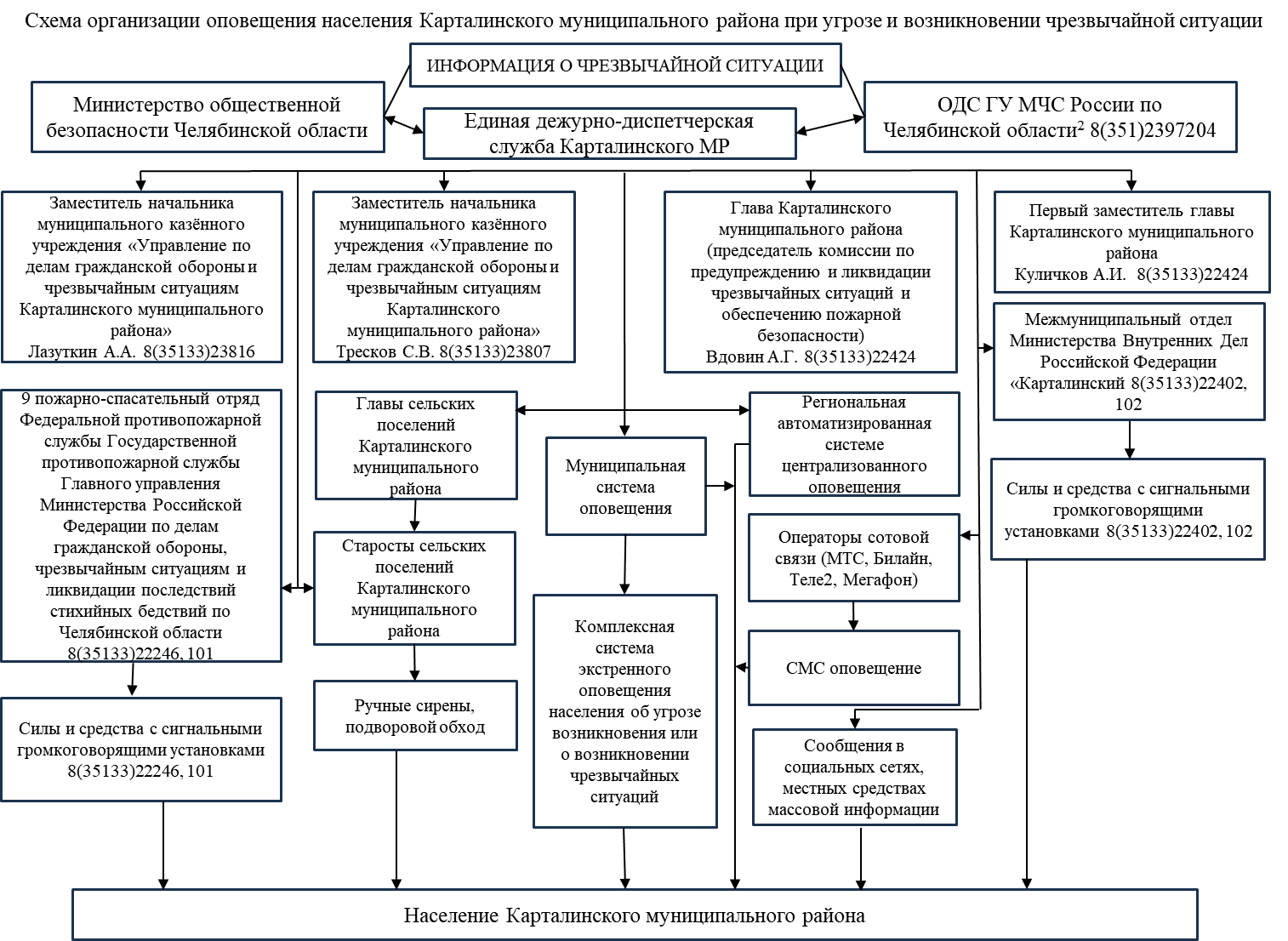 О              системе              оповещения и        информирования        населения Карталинского          муниципального района    об    угрозе    возникновения или  о  возникновении  чрезвычайных ситуаций природного и техногенного характера в мирное и военное время№п/пНаименование системыАдрес установкиОбъектустановкиКСЭОНсело Анненское,улица Ленина, дом 9Кровля зданиясельского клубаКСЭОНпоселок Запасное,улица Вокзальная, дом 21 аКровля зданиясельского клубаКСЭОНпоселок Красный ЯрКровля зданиясельского клубаКСЭОНпоселок Мичуринский,улица Школьная, дом 15Кровля зданиядетского садаКСЭОНселоНеплюевка,улица Слонова,  дом 8Мачта возле сельскогоклубаКСЭОНпоселокСанаторный,улица Земляничная, дом3Мачта возле домаПункт управления регионального уровня РАСЦОгород Карталы, улица Ленина, дом 1Здание администрации Карталинского муниципального районаПункт управления муниципального уровня,город  Карталы, улица Ленина, дом 1Здание администрации Карталинского муниципального районаБлок электросиренный УЗС1-2А36НгородКарталы, улица Братьев Кашириных, дом 1Здание публичного акционерного общества «Ростелеком»Электросирена С-40город Карталы, улица Братьев Кашириных, д. 1Здание публичного акционерного общества «Ростелеком»Электросирена С-40городКарталы, улица Гагарина, дом 142Мачта  возле домаРучная сирена СО-100ВпоселокЦентральный, улицаЗеленая,дом 2, помещение 2поселокЦентральныйРучная сирена СО-100ВпоселокЦентральный,улицаЗеленая, дом 2, помещение2поселокЦентральныйРучная сирена СО-100ВпоселокВаршавка,    улицаЧернева, дом32поселокВаршавкаРучная сирена СО-100ВпоселокВаршавка,    улицаЧернева дом32поселокВаршавкаРучная сирена С-12поселокЮжно-Степной, улицаМира, дом 3поселокЮжно-СтепнойРучная сирена СО-100РСО-100РпоселокМичуринский,   улицаСадовая, дом 1апоселокМичуринскийРучная сирена СО-100РСО-100РселоНовониколаевка улицаЦентральная, дом 29селоНовониколаевкаРучная сирена С-11поселок Неплюевкаулица Слонова, дом 9поселокКоноплянка Ручная сирена С-11поселокНеплюевка,   улица Слонова, дом 9поселокАкмуллаРучная сирена СО-100ВселоЕленинка, улица Бердниковой, дом 35селоЕленинка№мар-шрутаНаименование организацииМаркаи государствен-ныйномерМаршрутОтветственноелицо1.Межмуниципаль-ный отдел Министерства Внутренних Дел Российской Федерации «Карталинский»ГАЗЗЗ02 M089674,ГАЗ3309М153174Микрорайон Карталы-2: ул. Акмолинская, ул. Лермонтова, ул. Молодежная,ул. Высоцкого, ул. Менделеева, ул. Российская, ул. Есенина,ул. Цветаевой, пер. Горького,пер. Гончарова, пер. Достоевского,пер. Тургенева, пер. Герцена,пер. Бестужева, пер. Фадеева,пер. РылееваВрио начальника тыла Межмуниципального отделаМинистерства Внутренних Дел Российской Федерации «Карталинский»капитан внутренней службыА.С. Никитин тел. 8(35133)7-98-662.Межмуниципаль-ный отдел Министерства Внутренних Дел Российской Федерации «Карталинский»BA3213100 K804374Ул. Орджоникидзе д.2-д.14, ул. Ленина д.8-д.44, ул. Пушкина д.14-д.44, ул. Калмыкова, ул. Стройплощадка.Врио начальника тыла Межмуниципального отделаМинистерства Внутренних Дел Российской Федерации «Карталинский»капитан внутренней службыА.С. Никитин тел. 8(35133)7-98-663.Межмуниципаль-ный отдел Министерства Внутренних Дел Российской Федерации «Карталинский»УАЗПатриотО117774,УA3Патриот О120374,УA3 Патриот О122174Микрорайон Орскийгородок: ул. Западная,ул. Ново-Орская, ул. Насыпная, ул. Южная,ул. Окружная, ул. Орская, ул. Деповская,ул. Шлакоблочная, ул. Орская. Микрорайон Магнитогорский городок: ул. 2-й Стройучасток, пер. Хладопункта, ул. Магнитогорская, ул. Огородная,ул. Луначарского, ул. Ленина д.36-д.50, ул. Орджоникидзе д.16-д.42, пер. Блюхера, пер. Зои КосмодемьянскойВрио начальника тыла Межмуниципального отделаМинистерства Внутренних Дел Российской Федерации «Карталинский»капитан внутренней службыА.С. Никитин тел. 8(35133)7-98-664.Межмуниципаль-ный отдел Министерства Внутренних Дел Российской Федерации «Карталинский»ЛадаВестаО156774, ЛадаВестаО 156574,ЛадаВестаО156674Микрорайон Рабочий городок: ул. Лобырина, ул. Карталинский рабочий, ул. Маяковского, ул. Беляева, ул. Кооперативная, ул. Луговая, ул. Зеленая, ул. Новостроящая, ул. Восточная, ул. Свободы, пер. Локомотивный, пер. Тобольский, пер. Павлика Морозова, пер. Уральский,пер. Красногвардейский, пер. Крупской, пер. Опорный, пер. Электрификаторов, пер. Тупиковый,ул. Степана Разина, ул. РассветнаяВрио начальника тыла Межмуниципального отделаМинистерства Внутренних Дел Российской Федерации «Карталинский»капитан внутренней службыА.С. Никитин тел. 8(35133)7-98-665.Межмуниципаль-ный отдел Министерства Внутренних Дел Российской Федерации «Карталинский»УA331519 M216874,УA331519М137974Микрорайон Воротилинский городок: ул. Железнодорожная, ул. Вагонная, ул. Воротилина, ул. Мирный городок, ул. Садовая, пер. Горочный, пер. Кирова, ул. Степная, ул. Майская,ул. Ручейная,ул. Строительная,ул. Победы, ул. Суворова, ул. Скважина Врио начальника тыла Межмуниципального отделаМинистерства Внутренних Дел Российской Федерации «Карталинский»капитан внутренней службыА.С. Никитин тел. 8(35133)7-98-666.Межмуниципаль-ный отдел Министерства Внутренних Дел Российской Федерации «Карталинский»УA3 Патриот М162274Ул. Пролетарская, пер. Дзержинского, ул. Центральный городок, ул. Кооперативная, ул. СвердловаВрио начальника тыла Межмуниципального отделаМинистерства Внутренних Дел Российской Федерации «Карталинский»капитан внутренней службыА.С. Никитин тел. 8(35133)7-98-667.Межмуниципаль-ный отдел Министерства Внутренних Дел Российской Федерации «Карталинский»BA321140М 216574Микрорайон Сенной городок: ул. 2-я Северная, ул. 1-я Северная, ул. Мостовая, ул. Почтовая, ул. Линейная, пер. Зайцева, ул. ЧапаеваВрио начальника тыла Межмуниципального отделаМинистерства Внутренних Дел Российской Федерации «Карталинский»капитан внутренней службыА.С. Никитин тел. 8(35133)7-98-667.Межмуниципаль-ный отдел Министерства Внутренних Дел Российской Федерации «Карталинский»BA3219010О053174Микрорайон Сенной городок: ул. 2-я Северная, ул. 1-я Северная, ул. Мостовая, ул. Почтовая, ул. Линейная, пер. Зайцева, ул. ЧапаеваВрио начальника тыла Межмуниципального отделаМинистерства Внутренних Дел Российской Федерации «Карталинский»капитан внутренней службыА.С. Никитин тел. 8(35133)7-98-668.Межмуниципаль-ный отдел Министерства Внутренних Дел Российской Федерации «Карталинский»УA3 ПатриотК813474Микрорайон Путейский городок: ул. Односторонняя, ул. Путейская, ул. Средняя, ул. Малая, ул. Крайняя, ул. Сигнальная,пер. Болотный, пер. ПромежуточныйВрио начальника тыла Межмуниципального отделаМинистерства Внутренних Дел Российской Федерации «Карталинский»капитан внутренней службыА.С. Никитин тел. 8(35133)7-98-668.Межмуниципаль-ный отдел Министерства Внутренних Дел Российской Федерации «Карталинский»BAЗ219010 O032974,BA3219010 О053274Микрорайон Путейский городок: ул. Односторонняя, ул. Путейская, ул. Средняя, ул. Малая, ул. Крайняя, ул. Сигнальная,пер. Болотный, пер. ПромежуточныйВрио начальника тыла Межмуниципального отделаМинистерства Внутренних Дел Российской Федерации «Карталинский»капитан внутренней службыА.С. Никитин тел. 8(35133)7-98-669.Межмуниципаль-ный отдел Министерства Внутренних Дел Российской Федерации «Карталинский»УA3 Патриот К 8094 74селоЕленинкаВрио начальника тыла Межмуниципального отделаМинистерства Внутренних Дел Российской Федерации «Карталинский»капитан внутренней службыА.С. Никитин тел. 8(35133)7-98-6610.Межмуниципаль-ный отдел Министерства Внутренних Дел Российской Федерации «Карталинский»УA3 Патриот К 8097 74поселок НеплюевкаВрио начальника тыла Межмуниципального отделаМинистерства Внутренних Дел Российской Федерации «Карталинский»капитан внутренней службыА.С. Никитин тел. 8(35133)7-98-6611.Межмуниципаль-ный отдел Министерства Внутренних Дел Российской Федерации «Карталинский»BA3 21140 М 2166 74селоЕлизаветопольскоеВрио начальника тыла Межмуниципального отделаМинистерства Внутренних Дел Российской Федерации «Карталинский»капитан внутренней службыА.С. Никитин тел. 8(35133)7-98-6612.Межмуниципаль-ный отдел Министерства Внутренних Дел Российской Федерации «Карталинский»УA3 ПатриотМ 2267 74поселок ВаршавкаВрио начальника тыла Межмуниципального отделаМинистерства Внутренних Дел Российской Федерации «Карталинский»капитан внутренней службыА.С. Никитин тел. 8(35133)7-98-6613.Межмуниципаль-ный отдел Министерства Внутренних Дел Российской Федерации «Карталинский»УA3 Патриот М 2269 74поселок Южно-СтепнойВрио начальника тыла Межмуниципального отделаМинистерства Внутренних Дел Российской Федерации «Карталинский»капитан внутренней службыА.С. Никитин тел. 8(35133)7-98-6614.62 пожарно-спасательная часть9 пожарно-спасательного отрядаФедеральной противопожарной службы Государственной противопожарной службыГлавного управленияМинистерства Российской Федерации по делам гражданской обороны, чрезвычайным ситуациям и ликвидации последствий стихийных бедствий по Челябинской областиАЦ-3,0-40/2 (43206) Гос.Номер: М197ММАЦ-7,5-40 (4320) 006 МИГос.Номер: Н003ОТАСМ 4102 ГАЗ 27057Гос.Номер: С294МСМикрорайон Западный: ул. Жданова д.78-д.102, ул. Мира д.72-д.88, ул. Борьбы д.70-д.98, ул. Пьянзина д.90-д.104,ул. Карла Маркса д.90-д.106, ул. Заводская д.65-д.79, ул. Нахимова д.40-д.54,ул. Энтузиастов д.2-д.16, ул. Спортивная,ул. Мичурина, ул. Вишневая, ул. Парковая, ул. Отдыха, ул. Селекционная, ул. Аграрная, ул. Ясная, пер. Цессовский, ул. ВодопроводнаяНачальник 62 пожарно-спасательной части9 пожарно-спасательного отряда Федеральной противопожарной службы Государственной противопожарной службы Главного управления Министерства Российской Федерации по делам гражданской обороны, чрезвычайным ситуациям и ликвидации последствий стихийных бедствий по Челябинской областиУсманов Т.М.8(35133)2-22-4615.62 пожарно-спасательная часть9 пожарно-спасательного отрядаФедеральной противопожарной службы Государственной противопожарной службыГлавного управленияМинистерства Российской Федерации по делам гражданской обороны, чрезвычайным ситуациям и ликвидации последствий стихийных бедствий по Челябинской областиАЦ-8,0-70 (43118)Гос.Номер: В286ТОУАЗ 390994Гос.Номер: А082МЕАСМ-7 (2705)Гос.Номер: О141УУУл. Больничная, ул. Водонапорная,    ул. Клубная, пер. Конечный, пер. Торговый, пер. Кривой, пер. Сельстрой, пер. Складской,пер. Короткий, пер. Трансформаторный, пер. Земляной,пер. Шахтерский, пер. Родниковый,ул. Узкая,ул. БереговаяНачальник 62 пожарно-спасательной части9 пожарно-спасательного отряда Федеральной противопожарной службы Государственной противопожарной службы Главного управления Министерства Российской Федерации по делам гражданской обороны, чрезвычайным ситуациям и ликвидации последствий стихийных бедствий по Челябинской областиУсманов Т.М.8(35133)2-22-46УТВЕРЖДЕНАпостановлением администрацииКарталинского муниципального  районаот18.03.2024 года № 303